PM 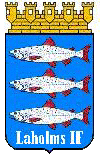 Söndagen den 9 oktober Södra Hallands ungdomsserie 2016	Samling: Motionsslingorna vid Hökaskogen i Mellbystrand. Vägvisning korsningen väg 24 och Kustvägen i Mellbystrand. Följ Kustvägen norrut så långt det går.Parkering: Parkeringen vid motionsslingorna intill TC(tävlingscentrum).Start: Första start är klockan 10.00. Avstånd till start 400 meter. Följ orange-vit snitsel.Stämpelsystem: Sportindent. Glöm inte att tömma brickan innan start.Karta: Hökaskogen Mellbystrand. Skala 1:10 000. Ekvidistans 2 meter. Reviderad hösten 2016.Terräng: Strandskog med många stigar och motionsspår. Svag kupering.Toalett: Finns endast på TC.Dusch och Marka: Finns inte.Klubbtält: Tänk på att ta med ett klubbtält till era ungdomar.Grillen tänd: Ta med egen korv och bröd för att grilla. Vi tänder grillen så att den är varm till ni kommer i mål.Prisutdelning med tårtkalas: Varje klubb tar med sig tårta som avslutning till sina ungdomar. Det är ett önskemål att fortsätta traditionen sedan förra årets avslutning.Tävlingsledare: Ingrid JohanssonBanläggare: Fredrik MagnussonUpplysningar: Ingrid Johansson 070-396 34 35Varmt välkomna!Laholms IF OK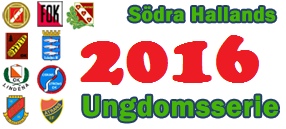 